Making chlorophyll rubbings.  You will need leaves and a metal spoon.  Place leaves between a folded sheet of paper and then rubbed really hard with the spoon.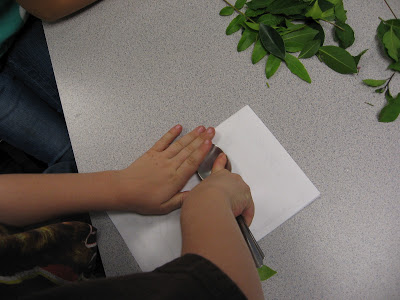 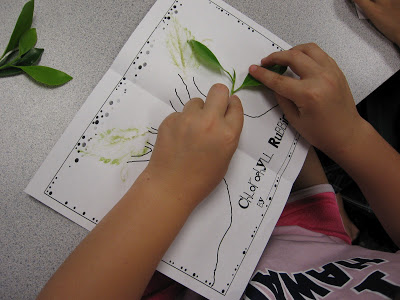 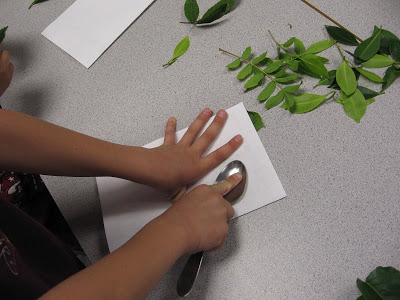 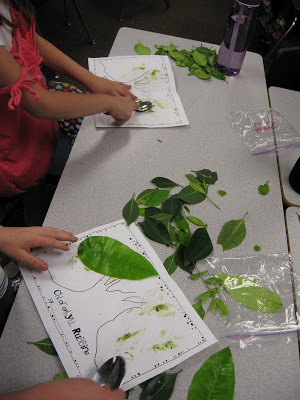 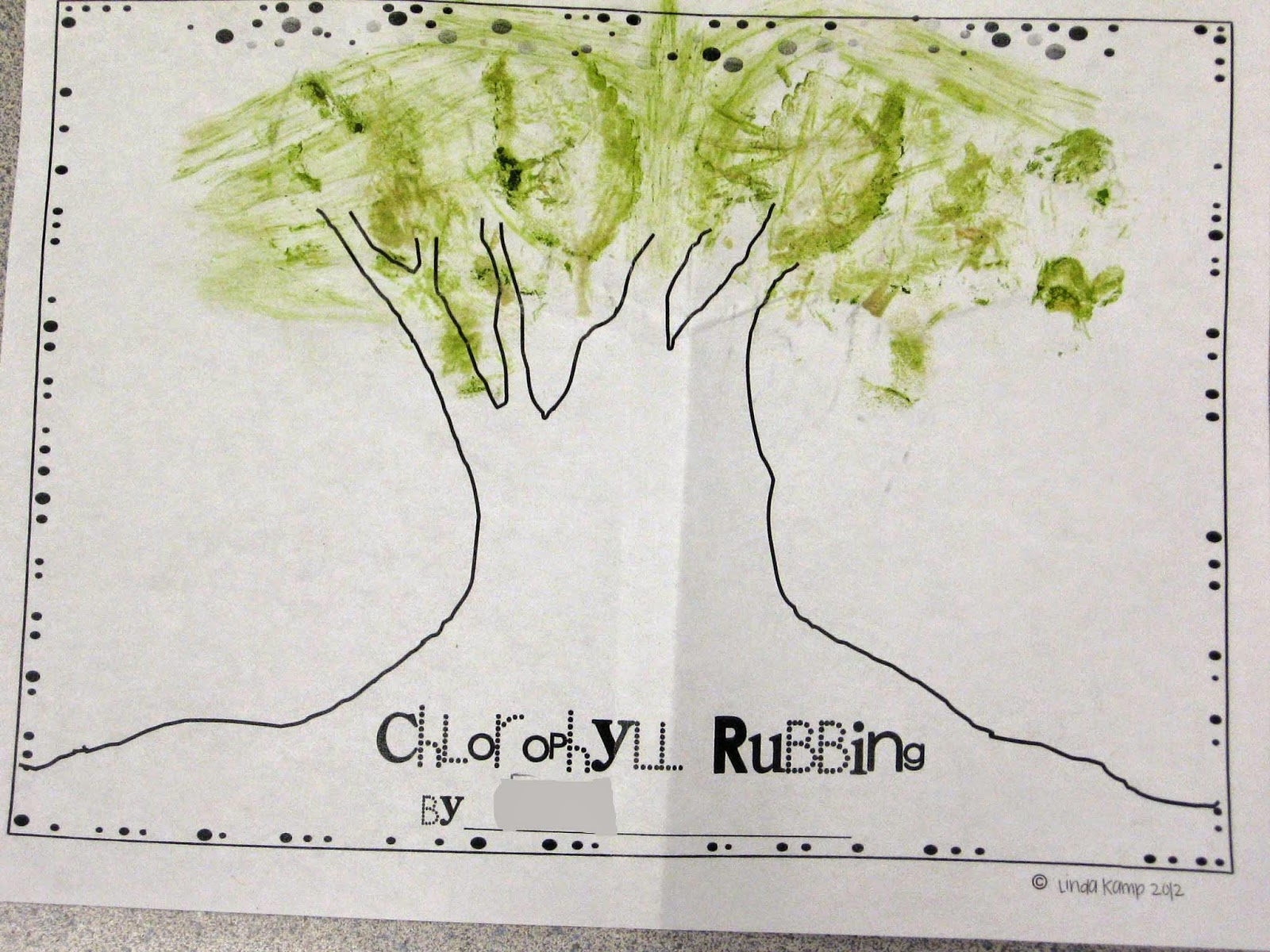 Some leaves work better than others. Thick, glossy leaves with a slick feel don't work as well. 